GUÍA 3 – APLICAR FÓRMULA DE SUMAS EN EXCEL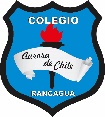 8° AÑOS – SEMANA 5VER VIDEO EXPLICATIVO DE LA CLASE ANTES DE DESARROLLAR LA GUÍAhttps://youtu.be/FR2n95Gcvew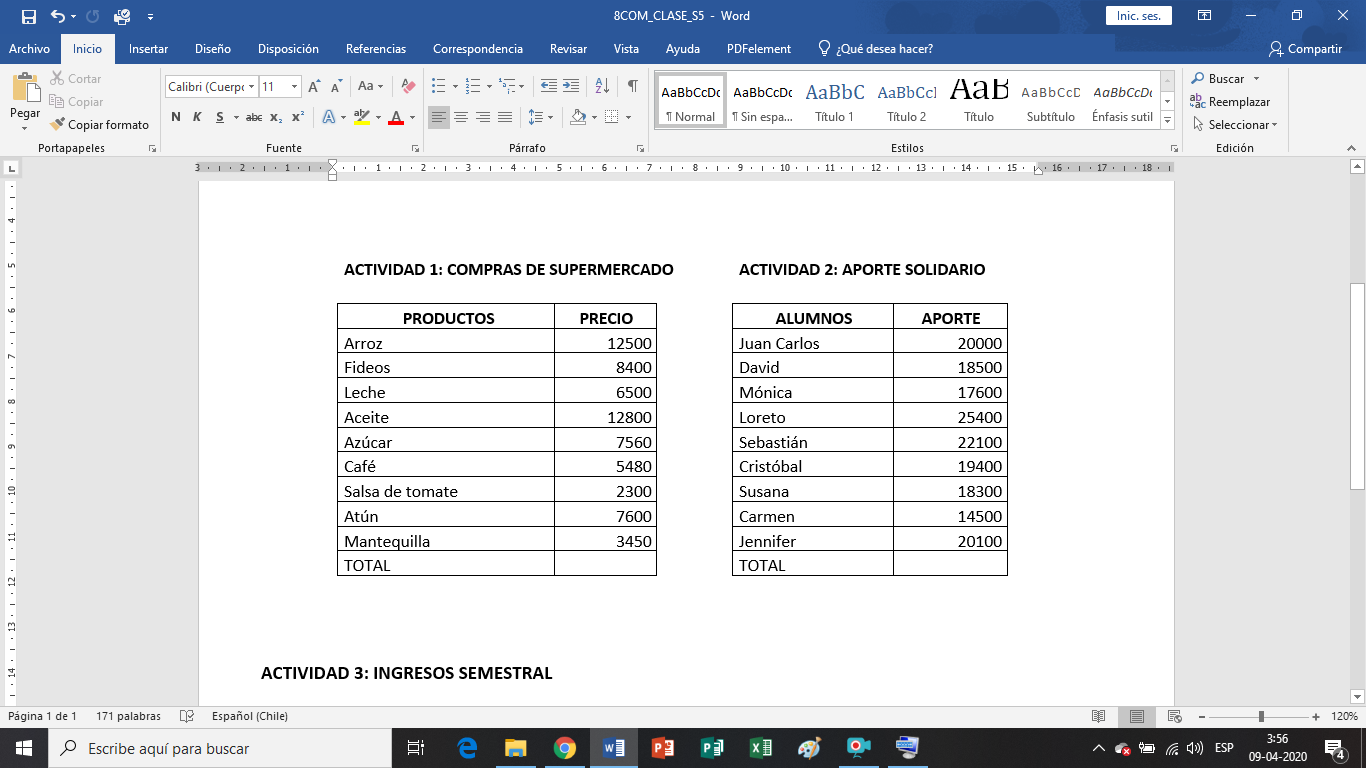 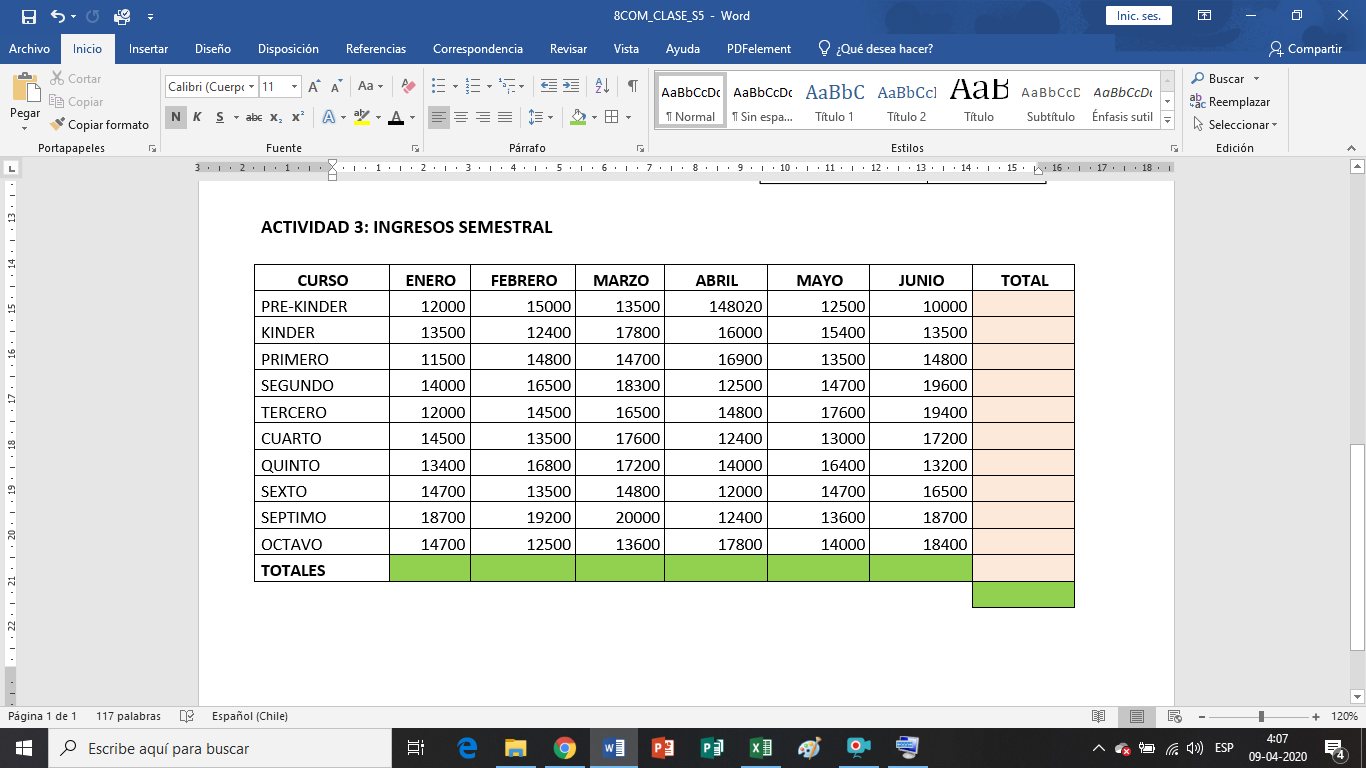 